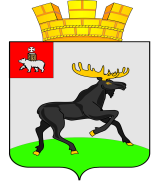 П О С Т А Н О В Л Е Н И Е         АДМИНИСТРАЦИИ       ЧЕРДЫНСКОГО ГОРОДСКОГО ПОСЕЛЕНИЯ          ПЕРМСКОГО КРАЯВ соответствии с Законом Пермской области от 02 сентября .                         № 965-193 «Об установлении предельных (максимальных и минимальных) размеров земельных участков, предоставляемых гражданам в собственность», Законом Пермского края от 01 декабря . № 871-ПК «О бесплатном предоставлении земельных участков многодетным семьям в Пермском крае»,  постановлением администрации Чердынского городского поселения от 01 июля 2015 г. № 134 «Об утверждении Порядков ведения учета многодетных семей в Чердынском городском поселении в целях предоставления земельных участков в собственность бесплатно, формирования Перечня земельных участков и их распределения»ПОСТАНОВЛЯЮ:1. Утвердить прилагаемый перечень земельных участков Чердынского городского поселения, предоставляемых многодетным семьям бесплатно в собственность.2. Признать утратившим силу  постановление администрации Чердынского городского поселения от 30.05.2017 № 74 «Об утверждении перечня земельных участков, Чердынского городского поселения, предоставляемых многодетным семьям бесплатно в собственность».3. Опубликовать настоящее постановление в информационном бюллетене «Чердынский вестник».4. Настоящее постановление вступает в силу со дня его официального опубликования.5. Контроль за исполнением настоящего постановления оставляю за собой.Глава администрации                                                                                    А.Л.Брандт               УТВЕРЖДЕН постановлением администрации Чердынского городского поселенияот  18.12.2017  № 232ПЕРЕЧЕНЬземельных участков Чердынского городского поселения,предоставляемых многодетным семьям бесплатно в собственность№ п/пМестоположение земельного участкаКадастровый номер земельного участкаПлощадь земельного участка, кв.м.Вид разрешенного использования1Пермский край, Чердынский район,               г. Чердынь,                         ул. Гагарина, д.14659:39:0010308:661492Для ведения личного подсобного хозяйства2Пермский край, Чердынский район,               г. Чердынь,                         ул. Спирина, д.7259:39:0010307:1121497Для ведения личного подсобного хозяйства